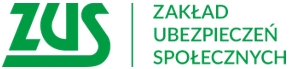 Informacja prasowaRusza mały ZUS plusOd początku 2021 r. przedsiębiorcy mogą zgłaszać się do małego ZUS plus, który uprawnia ich do płacenia niższych składek na ubezpieczenie społeczne. Z ulgi skorzystają tylko ci przedsiębiorcy, którzy prowadzili działalność gospodarczą w poprzednim roku, przez co najmniej 60 dni.Mały ZUS plus skierowany jest do przedsiębiorców, których przychód w poprzednim roku kalendarzowym nie przekroczył 120 tys. zł. Co ważne, limit przychodu wylicza się proporcjonalnie do liczby dni prowadzenia firmy. Z małego ZUS plus można skorzystać maksymalnie przez 36 miesięcy w ciągu ostatnich 60 miesięcy prowadzenia firmy. Ulga dotyczy tylko składek na ubezpieczenia społeczne, zatem składkę zdrowotną przedsiębiorcy opłacają w pełnej wysokości. Przedsiębiorcy, którzy chcą skorzystać z małego ZUS plus, powinni zgłosić się do ulgi najpóźniej do 1 lutego br. W tym celu, należy złożyć w ZUS odpowiednie dokumenty, tj. ZUS ZWUA - wyrejestrowanie z dotychczasowym kodem ubezpieczenia oraz ZUS ZUA lub ZUS ZZA - zgłoszenie do ubezpieczeń z kodem właściwym dla małego ZUS plus: 05 90 albo 05 92 -  informuje Marlena Nowicka – regionalna rzeczniczka prasowa US w Wielkopolsce – Natomiast przedsiębiorcy, którzy korzystali z małego ZUS plus w 2020 r. i nadal spełniają warunki do ulgi w 2021 r. nie muszą ponownie zgłaszać się do małego ZUS. Dodatkowo każdy korzystający z małego ZUS plus w 2021 r. musi złożyć dokumenty rozliczeniowe za styczeń 2021 r. do 10 lub 15 lutego lub za pierwszy miesiąc, w którym wznowił lub rozpoczął na nowo działalność prowadzoną w 2020 r., również w terminie do 10 albo 15 dnia następnego miesiąca, z informacją o rocznym przychodzie, rocznym dochodzie oraz formach opodatkowania z tytułu prowadzenia działalności gospodarczej.Kwota składek przy małym ZUS plus zależy od dochodu. Podstawą wymiaru składek na ubezpieczenia społeczne jest połowa przeciętnego miesięcznego dochodu uzyskanego z działalności w poprzednim roku. Podstawa wymiaru składek musi się mieścić pomiędzy 30 proc. minimalnego wynagrodzenia krajowego, a 60 proc. prognozowanego przeciętnego wynagrodzenia (czyli między 840 a 3155,40 zł w 2021 r). Z małego ZUS plus wykluczone są firmy, które rozliczają się na podstawie karty podatkowej z jednoczesnym zwolnieniem sprzedaży od podatku VAT oraz te, które prowadzą także inną pozarolniczą działalność (np. jako wspólnik spółki jawnej). Z ulgi nie skorzysta także osoba, która wykonuje dla byłego lub obecnego pracodawcy to, co robiła dla niego jako pracownik, w bieżącym lub poprzednim roku kalendarzowym. Ulga nie jest przeznaczona również dla osób, które dopiero co założyły swoją działalność. One mogą skorzystać z innych rozwiązań. Najpierw z sześciomiesięcznej „ulgi na start”, a następnie, przez dwa lata z „preferencyjnych składek”. Wszystkie te ulgi są oczywiście dobrowolne i chęć skorzystania z nich, należy przemyśleć – dodaje Nowicka.